BENCHMARK #3ReviewBe able to DEFINE the following terms:Demi Plié – half bendGrand Plié – large bendTendu – to stretchDégagé – to disengageEn Croix – in the shape of a crossRelevé – to riseChassé – to chaseSauté – to jumpPassé – to passPirouette – to whirl or spinRond de Jambé – round of the legEn Dehors – outwardEn Dedans – inwardGrand Battement – large beatingGrand Jété – large throwing stepPiqué – to prickKnow the Following:The CORE is the most important muscle in a dancer’s body.It is important for dancers to properly stretch and warm up to prevent injuries.Tendu, Dégagé, and Grand Battement are brushing actions.In Tendu your foot stays connected to the floor.In Dégagé your foot disengages from the floor.In Rond de Jambé your foot stays connected to the floor.Your heel stays connected to the floor in a Demi PliéYour heel comes off the floor in a Grand Plié in 1st, 4th, and 5th positions.Your heel stays connected to the floor in Grand Plié in 2nd position.In a pirouette the energy goes up.When you perform a pirouette to the right your left foot and right arm are prepped front.When you perform a pirouette to the left your right foot and left arm are prepped front.When performing a piqué turn your supporting knee stays straight.When performing a Grand Jété your energy travels up.When performing a Grand Jété you take off from your back foot and land on your front foot.The three elements of choreography are Time, Space and Energy.Three choreographic devices are AB Form, Highlighting, and Canon.Know the Feet Positions: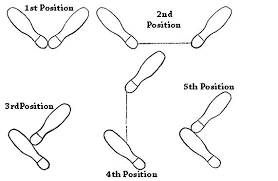 *Be able to talk about the Choreographic process.  Your experience creating a piece with your group members…creative process, working with others, the positives and negatives.